DECLARAÇÃO DE CONCORDÂNCIA Declaramos que concordamos com a submissão e eventual publicação na Revista Brasileira de Agrotecnologia (REBAGRO), do artigo intitulado: UVAS: PRODUÇÃO, IMPORTAÇÃO E EXPORTAÇÃO MUNDIAIS, dos autores abaixo relacionados, tendo como Autor Correspondente a Srª Rosaura Gazzola, que ficará responsável por sua tramitação e correção. Declaramos, ainda, que o referido artigo se insere na área de conhecimento: Agronomia, Economia Agrícola tratando-se de um trabalho original, em que seu conteúdo não foi ou não está sendo considerado para publicação em outra Revista, quer seja no formato impresso e/ou eletrônico.Local e data: Brasília, 27 de maio de 2020.ORDEM DOS AUTORES NO ARTIGOROSAURA GAZZOLAROBERTA DALLA PORTA GRÜNDLINGADALBERTO ARAÚJO ARAGAONOME COMPLETO DOS AUTORESASSINATURA1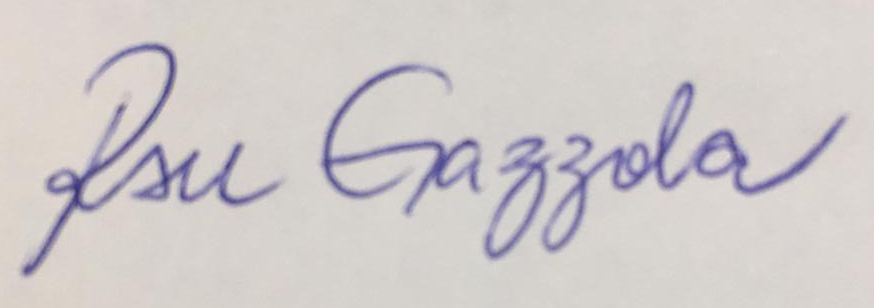 ROSAURA GAZZOLA2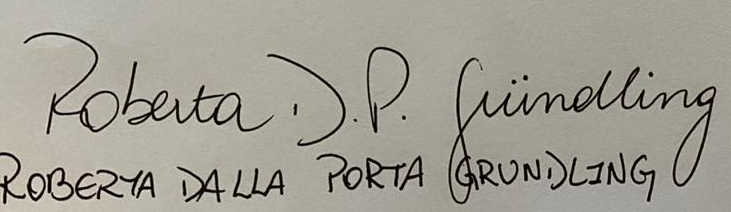 ROBERTA DALLA PORTA GRÜNDLING3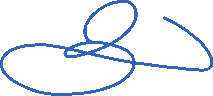 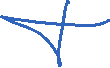 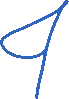 ADALBERTO ARAÚJO ARAGÃOObs.: O presente formulário deverá ser preenchido, assinado e enviado para o e-mail: rebagro.editorial@gmail.com.